ГАННІВСЬКА ЗАГАЛЬНООСВІТНЯ ШКОЛА І-ІІІ СТУПЕНІВПЕТРІВСЬКОЇ СЕЛИЩНОЇ РАДИ ОЛЕКСАНДРІЙСЬКОГО РАЙОНУКІРОВОГРАДСЬКОЇ ОБЛАСТІНАКАЗ23 лютого 2021 року                                                                                                        № 32с. ГаннівкаПро участь у  І етапі обласного заочного конкурсу «Noosphere Space Art Challenge»На виконання наказу начальника відділу освіти Петрівської селищної ради Олександрійського району Кіровоградської області від 22 лютого 2021 року № 24  «Про проведення І етапу обласного заочного конкурсу  «Noosphere Space Art Challenge»НАКАЗУЮ:1.Заступнику директора з навчально-виховної роботи Ганнівської загальноосвітньої школи І-ІІІ ступенів ОСАДЧЕНКО Н.М., заступнику завідувача з навчально-виховної роботи Володимирівської загальноосвітньої школи І-ІІ ступенів, філії Ганнівської загальноосвітньої школи І-ІІІ ступенів ПОГОРЄЛІЙ Т.М., заступнику завідувача з навчально-виховної роботи Іскрівської загальноосвітньої школи І-ІІІ ступенів, філії Ганнівської загальноосвітньої школи І-ІІІ ступенів БОНДАРЄВІЙ Н.П. до 03 березня 2021 року представити роботи учнів до комунального закладу «Петрівський  центр дитячої та юнацької творчості».2. Контроль за виконанням даного наказу покласти на заступника директора з навчально-виховної роботи Ганнівської загальноосвітньої школи І-ІІІ ступенів РОБОТУ Н.А.,завідувача Володимирівської загальноосвітньої школи І-ІІ ступенів, філії Ганнівської загальноосвітньої школи І-ІІІ ступенів МІЩЕНКО М. І., на завідувача Іскрівської загальноосвітньої школи І-ІІІ ступенів, філії Ганнівської загальноосвітньої школи І-ІІІ ступенів ЯНИШИНА В.М. Директор школи                                                                                          О.КанівецьЗ наказом ознайомлені:                                                                          Н.Осадченко                                                                                                         Н.Робота                                                                                                        В.Янишин                                                                                                         М.Міщенко                                                                                                         Т.Погорєла                                                                                                          Н.БондарєваДодаток №1до наказу директора школи від 23 лютого 2021 року № 32УМОВИпроведення І етапу обласного заочного конкурсу «Noosphere Space Art Challenge»І. Мета і основні завдання конкурсуКонкурс проводиться з метою розвитку творчих здібностей у дітей і підлітків, зацікавленості у дослідженні космосу, покращення знань у галузі природних та гуманітарних наук.Конкурс покликаний забезпечити підтримку обдарованої молоді, яка відтворює своє уявлення про Космос засобами мистецтва, цікавиться історією розвитку філософської думки людини про Всесвіт, прагне розширити свій духовний світогляд.ІІ. Організація і проведення конкурсуОрганізаційно – методичне керівництво  І етапом Конкурсу здійснюється комунальним закладом «Петрівський центр дитячої та юнацької творчості». ІІІ. Учасники конкурсуУчасниками конкурсу можуть бути учні закладів загальної середньої освіти та  вихованці позашкільного навчального закладу віком до 17 років (включно), яких цікавлять різноманітні аспекти у вивченні Космосу, які прагнуть розкрити свої творчі здібності.IV. Основні напрямки конкурсу та зміст конкурсних робіт	Тема конкурсної роботи: «30 років космічної незалежності».Жанри: живопис, графіка.Розглядаються роботи розміром формату від А4 до А1, виконані в будь-якій техніці, що відображають як реальні картини космічного простору, авіаційної і ракетної техніки, так і уявлення дітей про інопланетні системи, позаземні цивілізації.Необхідно сфотографувати або відсканувати свої роботи. Фото робіт у форматі JPG, JPEG, 200-300 dpi, розмір файла не більше 5 Мб. Ім’я файла, який містить зображення, має відповідати назві роботи та ПІБ автора, наприклад (робота  Космічний корабель,  Іванов    Іван. jpg) та заявка (додаток 3) відсилаються на електронну адресу комунального закладу «Петрівський центр дитячої та юнацької творчості» pozashkila-petrovo@ukr.net  до 03 березня 2021 року.             УВАГА!Обов’язково зберегти оригінал роботи!V. Оцінювання результатів Конкурсу	На Конкурс подаються авторські роботи, які відповідають темі Конкурсу.  Усі роботи будуть перевірені на наявність плагіату.VI. Нагородження переможцівПереможці нагороджуються грамотами відділу освіти Петрівської селищної ради.Додаток №2до наказу директора школи від 23 лютого 2021 року № 32ЖУРІ І етапу обласного заочного конкурсу«Noosphere Space Art Challenge»ДЕМЕНТЬЄВА                         		 - заступник директора з навчально-виховної роботи                                   Наталія Василівна                     		   комунального закладу «Петрівський центр                                                     			   дитячої та   юнацької   творчості;САВОСТІКОВА 		         		- методист комунального закладу «Петрівський  Валентина Миколаївна             		   центр дитячої та юнацької творчості»; КЕЛЬБУС		                   		 - культорганізатор комунального закладу Інна Миколаївна           	      		   «Петрівський центр дитячої та юнацької  творчості»;ГРИВА 		                   		 - керівник гуртка образотворчого мистецтва Тетяна Степанівна                     		   «Мальва» комунального закладу «Петрівський    центр дитячої та юнацької творчості».	                                                                                                                                                                        Додаток №3до наказу директора школи від 23 лютого 2021 року № 32ЗАЯВКАна участь в  заочному конкурсі «Noosphere Space Art Challenge» у 2021 році          Примітка. При заповненні графи «Назва території» обов’язково вказати назву ОТГ Директор закладу освіти							_______________           (підпис)М.П.1.Прізвище, ім’я автора2.Дата народження3.Назва закладу освіти (повна за статутом), адреса4.Назва території (місто, район, об’єднана територіальна громада)5.Назва гуртка6.Клас7.Назва роботи8.ПІБ керівника (учителя) гуртка чи секції (контактний телефон)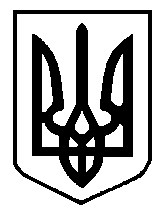 